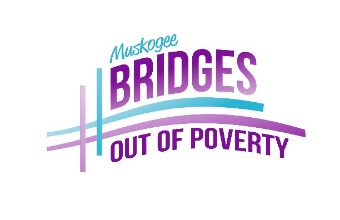 APPLICATIONName: _____________________________________________________		DOB: ______________________Spouses Name: ______________________________________________Address: ____________________________________________________                 ____________________________________________________Phone (cell): _______________________________ 	Home: _________________________________________Email: ________________________________________________________Please list names of ALL adults in household:_____________________________________      _________________________________________________________________________     _____________________________________Please list the children in household:Name_____________________________ Age ________         Name_____________________________ Age ________ Name_____________________________ Age ________         Name_____________________________ Age ________ Name_____________________________ Age ________         Name_____________________________ Age ________ 
Do your children live with you?	Y    N	   If not, where do they live? ________________________________________Do you have visitation rights? 	Y    N	  Are other children in household?     Y     NREFERRALI was referred to Muskogee Bridges Out of Poverty by:  __________________________________________________Phone: _________________________	(This person may be contacted to discuss your situation) 
EMPLPOYMENTPlace of employment:   _____________________________________________________________________________    Job title: ________________________________________     Length of Employment  ___________________________                                                                                                                                                                                                                                                                                                                                                                                                                                                                                                                                                                                                                                                                                                                                                                                                                                                                                                                                                              EDUCATIONHighest grade completed (circle)	1-6   7-8   9   10  11   12        Assoc. 	BA/BS		MastersCurrently enrolled in (Education Program) _____________________________________________________________Date enrolled ________________________________      Anticipated Completion date _________________________INCOMEPlease circle all sources of income:Wages		TANF		SSI	Unemployment 	Child Support        Other_______________________Total monthly income for all sources     $_____________________TRANSPORTATIONDo you have a working vehicle?   Y     N        OR	   Are you on a bus route?	Y     N  

Other: _________________________________________________________________________________________CURRENT SERVICE AGENCIESPlease check the agencies you are currently working with:Place a check next to the areas where you are experiencing difficulties:___ Employment				___ Isolation                                                 ___ Parenting___ Transportation				___ Housing				___ Legal___ Training/Education				___ Alcohol/Drugs			___ Healthcare Costs___ Budgeting					___ Dental/Vision 			___ Boundaries					
I certify that the following are true (Check):___   I do not receive disability assistance, or I would like to discontinue disability assistance. ___   I am not in a major crisis (untreated mental illness or drug/alcohol addiction, domestic violence situation, 
homeless); I am fairly stable.___   I give permission for Bridges staff to talk to referring source about participant’s life situation, strengths and barriers___   I am willing to work with others to become self-sufficient, i.e. independent of public assistance ___   I am willing to participate in an interview with Bridges staff. It is my responsibility to arrange childcare during the interview.___   I am willing to commit to a 18-20-week training course. (Approx. 3 hrs., one night per week, childcare & dinner provided)___ I agree to a background check knowing that the information obtained will not be used to determine acceptance into      
        the class, but for safety of all participants.Please provide the names and contact information of any professionals you receive ongoing support services from:PHOTO/VIDEO RELEASEIf you are selected as one of our participants/Investigators do you authorize Bridges staff to use pictures and videos of yourself and your children for promotion and inspiration to others?       Y       N	If no, explain ____________________________________________________________________________________________________________________________________________________________________________________________________NOTE:*We will be serving a meal. If you have any food allergies it is your responsibility to ask about ingredients. We are not responsible for any allergy or medical reaction you may have.When you sign this page, you are giving permission for us to exchange information with the above people if necessary.  Information will be used to determine eligibility for the Muskogee Bridges Out of Poverty initiative and track progress toward goals.I further understand that a background check will be taken for informational purposes but will not solely disqualify me for participation.Signature _________________________________________________        Date ________________________This is an application for the Getting Ahead Training; it does not guarantee you will be accepted.   You will be contacted for an interview approximately one month prior to the next class starting.  If your contact number changes after you have submitted this application, you are responsible for informing the Bridges staff as soon as possible.  Thank you!  Please mail, email, or deliver to:Muskogee Bridges Out of Poverty 1503 W. BroadwayMuskogee, OK 74401
Phone: (918) 840-5331

shenia@muskogeebridges.org For More Information:www.muskogeebridgesoutofpoverty.org Facebook – Muskogee Bridges Out of PovertyBackground Check AuthorizationPrint Name: _____________________________________________________________                                                                                                                   Former Name(s) and Dates Used:  __________________________________________                                                                                Current Address: ________________________________________________________                                                                                                            Previous Address: _______________________________________________________                                                                                                          Social Security Number:   _________________________________________________                                                                                              Date of Birth:  ________________   Telephone Number:   _______________________                                                                                                      Drivers License Number/State: _____________________________________________                                                                                   The information contained in this application is correct to the best of my knowledge.  I hereby authorize Muskogee Bridges Out of Poverty, Inc. and its designated agents and representatives to conduct a comprehensive review of my background causing a consumer report and/or an investigative consumer report to be generated for employment and/or volunteer purposes.  I understand that the scope of the consumer report/investigative consumer report may include, but is not limited to the following areas:  history, education background, character references; drug testing, civil and criminal history records from any criminal justice agency in any or all federal, state, county jurisdictions; driving records, birth records, and any other public records. I further authorize any individual, company, firm, corporation, or public agency (including the Social Security Administration and law enforcement agencies) to divulge any and all information, verbal or written, pertaining to me, to Muskogee Bridges Out of Poverty, Inc. or its agents.  I further authorize the complete release of any records or data pertaining to me which the individual, company, firm, corporation, or public agency may have, to include information or data received from other sources.  Muskogee Bridges and its designated agents and representatives shall maintain all information received from this authorization in a confidential manner in order to protect the applicant’s personal information, including, but not limited to, addresses, social security numbers, and dates of birth.Signature:                                                                                    Date:   _____________                           Head StartEnergy Assistance (OG&E, OHS, LIHP, Catholic Charities, First UM church, Sec 8)Food Stamps/ SNAP/WICFree/Reduced school lunchesAcademic Financial AidTANFSalvation Army DRS Vocational RehabAdult Education (GED)Drug CourtCelebrate RecoveryOther:SERVICE/PROFESSIONALContact Name & Telephone NumberAlcohol/Drug TreatmentCounselor/TherapistVocational RehabOther: